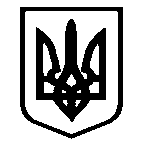 Костянтинівська сільська радаМиколаївського району Миколаївської області__________________Виконавчий комітет_______________________Р І Ш Е Н Н Я  № 140с. Костянтинівка                                                                  від 21 грудня 2023 рокуПро надання ХХХХХХХХ, статусу дитини, яка постраждала внаслідок воєнних дій та збройних конфліктів           Керуючись підпунктом 3 пункту б частини 1 статті 34 Закону України «Про місцеве самоврядування в Україні», статтею 30-1 Закону України «Про охорону дитинства», підпунктом 3 пункту 2, підпунктом 6 пункту 3, пунктами 5, 6, 10 Порядку надання статусу дитини, яка постраждала внаслідок воєнних дій та збройних конфліктів, затвердженого постановою Кабінету Міністрів України від 05 квітня 2017 року № 268 (із змінами),  розглянувши заяву ХХХХХХХХ від 28 листопада  2023 року, законного представника малолітньої дитини  ХХХХХХХХХХХХ року народження, про надання їй статусу  дитини, яка постраждала внаслідок воєнних дій та збройних конфліктів та зазнала психологічного насильства, що не потребує доведення, враховуючи висновок оцінки потреб дитини та сім’ї від 16.11.2023 року та позитивний висновок комісії з питань захисту прав дитини (протокол № 8 від 14 грудня 2023  року), виконавчий комітет Костянтинівської сільської радиВИРІШИВ:1. Надати ХХХХХХХХХХХ року народження, жительці с. ХХХХХХХ вул. ХХХХХХХХ, Миколаївського району, Миколаївської області,  статус дитини, яка постраждала внаслідок воєнних дій та збройних конфліктів, у зв’язку з тим, що дитина зазнала психологічного насильства.2. Контроль за виконанням даного рішення покласти на першого заступника сільського голови  Ніну РЕВТУ.Сільський голова                                                                     Антон ПАЄНТКО